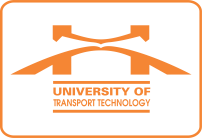 Ngày, thángThời gianĐịa điểm - Nội dungChủ trìThứ Hai04/9Sáng7h45Nội dung: Dự họp giao ban TP Hà Nội. Thành phần: Hiệu trưởng. Địa điểm: Phòng họp UBND Quận Thanh Xuân.Lãnh đạo UBND TP Hà NộiThứ Hai04/9ChiềuThứ Ba05/9Sáng
10h00Nội dung: Tiếp và làm việc với Trường ĐH Khoa học ứng dụng Cao Hùng, Đài Loan.
Thành phần: B Vân (KHCN), Ô Đỗ Quang Hưng (Khoa CNTT), Ô Quang Anh (Khoa Cơ khí).
Địa điểm: Phòng họp tầng 2.PHT Vũ Ngọc KhiêmThứ Ba05/9ChiềuThứ Tư06/9Sáng
8h30Nội dung: Dự Đại hội Chi bộ GDTC-QPAN. Thành phần: Ô Hùng (CH HĐT).Địa điểm: Phòng họp tầng 2 nhà B4 CSĐT Vĩnh Phúc.Bí thư Chi bộ GDTC-QPANThứ Tư06/9Chiều14h00Nội dung: Tiếp và làm việc với Đại diện tập đoàn ExxonMobil. Thành phần: PHT Khiêm; Ô Trinh, Bà Hiền (KHCN-HTQT); Ô Lâm (KC-VL), Ô Hưng (TNCT) (Khoa Công trình); Ô Lân (Nhóm NCM về VL&MĐ). Địa điểm: Phòng họp tầng 2 nhà H1.Hiệu trưởngChiềuThứ Năm07/9SángThứ Năm07/9Chiều15h30Nội dung: Dự họp Bộ GTVT và Bộ KHCN. Thành phần: HT, PHT Khiêm, Ô Hiếu (KHCN-HTQT). Địa điểm: Bộ KHCN.Lãnh đạo Bộ GTVT-Bộ KHCNThứ Sáu08/9Sáng
8h30Nội dung: Đại hội Chi bộ Đoàn thể - Y tế -XDCB.Thành phần: Các đồng chí Đảng viên Chi bộĐoàn thể - Y tế - XDCB.Địa điểm: Phòng họp tầng 2 nhà H1.Bí thư Chi bộThứ Sáu08/9ChiềuThứ Bảy09/9SángThứ Bảy09/9ChiềuChủ nhật10/9SángChủ nhật10/9Chiều